St Anne’s Catholic Primary School – History Long Term Plan 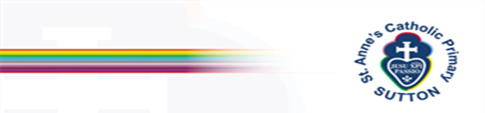 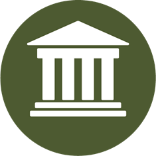 Significant Individual, Significant Event, Civilisation, Movement (Settlement/Migration/Invasion), Now (Modern History), Post 1066 PeriodSignificant Individual, Significant Event, Civilisation, Movement (Settlement/Migration/Invasion), Now (Modern History), Post 1066 PeriodSignificant Individual, Significant Event, Civilisation, Movement (Settlement/Migration/Invasion), Now (Modern History), Post 1066 PeriodSignificant Individual, Significant Event, Civilisation, Movement (Settlement/Migration/Invasion), Now (Modern History), Post 1066 PeriodSignificant Individual, Significant Event, Civilisation, Movement (Settlement/Migration/Invasion), Now (Modern History), Post 1066 PeriodSignificant Individual, Significant Event, Civilisation, Movement (Settlement/Migration/Invasion), Now (Modern History), Post 1066 PeriodSignificant Individual, Significant Event, Civilisation, Movement (Settlement/Migration/Invasion), Now (Modern History), Post 1066 PeriodSignificant Individual, Significant Event, Civilisation, Movement (Settlement/Migration/Invasion), Now (Modern History), Post 1066 Period1 week 1 week 1 week 1 week 1 week 1 week 1 week All about meHow have I changed since I was a baby?All about meHow have I changed since I was a baby?All about me - Our Families What was my Grandparents home like? All about me - Our Families What was my Grandparents home like? All about me - Our Families What was my Grandparents home like? All about me - Our Families What was my Grandparents home like? All about meWhat are our favourite celebrations each year?EYFS Running throughout the year: Understanding the world - Past and Present. -Is beginning to make sense of his/her own life story and his/her family’s history.-Comments on images of familiar situations in the past. -Is able to compare and contrast characters from stories, including figures from the past. -Knows some similarities and differences between things in the past and now, drawing on his/her experiences and what has been read in class. -Talks about the lives of the people around him/her and their roles in society.-Shows an understanding of the past through settings, characters and events encountered in books read in class and storytelling. Running throughout the year: Understanding the world - Past and Present. -Is beginning to make sense of his/her own life story and his/her family’s history.-Comments on images of familiar situations in the past. -Is able to compare and contrast characters from stories, including figures from the past. -Knows some similarities and differences between things in the past and now, drawing on his/her experiences and what has been read in class. -Talks about the lives of the people around him/her and their roles in society.-Shows an understanding of the past through settings, characters and events encountered in books read in class and storytelling. Running throughout the year: Understanding the world - Past and Present. -Is beginning to make sense of his/her own life story and his/her family’s history.-Comments on images of familiar situations in the past. -Is able to compare and contrast characters from stories, including figures from the past. -Knows some similarities and differences between things in the past and now, drawing on his/her experiences and what has been read in class. -Talks about the lives of the people around him/her and their roles in society.-Shows an understanding of the past through settings, characters and events encountered in books read in class and storytelling. Running throughout the year: Understanding the world - Past and Present. -Is beginning to make sense of his/her own life story and his/her family’s history.-Comments on images of familiar situations in the past. -Is able to compare and contrast characters from stories, including figures from the past. -Knows some similarities and differences between things in the past and now, drawing on his/her experiences and what has been read in class. -Talks about the lives of the people around him/her and their roles in society.-Shows an understanding of the past through settings, characters and events encountered in books read in class and storytelling. Running throughout the year: Understanding the world - Past and Present. -Is beginning to make sense of his/her own life story and his/her family’s history.-Comments on images of familiar situations in the past. -Is able to compare and contrast characters from stories, including figures from the past. -Knows some similarities and differences between things in the past and now, drawing on his/her experiences and what has been read in class. -Talks about the lives of the people around him/her and their roles in society.-Shows an understanding of the past through settings, characters and events encountered in books read in class and storytelling. Running throughout the year: Understanding the world - Past and Present. -Is beginning to make sense of his/her own life story and his/her family’s history.-Comments on images of familiar situations in the past. -Is able to compare and contrast characters from stories, including figures from the past. -Knows some similarities and differences between things in the past and now, drawing on his/her experiences and what has been read in class. -Talks about the lives of the people around him/her and their roles in society.-Shows an understanding of the past through settings, characters and events encountered in books read in class and storytelling. Running throughout the year: Understanding the world - Past and Present. -Is beginning to make sense of his/her own life story and his/her family’s history.-Comments on images of familiar situations in the past. -Is able to compare and contrast characters from stories, including figures from the past. -Knows some similarities and differences between things in the past and now, drawing on his/her experiences and what has been read in class. -Talks about the lives of the people around him/her and their roles in society.-Shows an understanding of the past through settings, characters and events encountered in books read in class and storytelling. 2 weeks 2 weeks 1 week 1 week 1 week 1 week 1 week Key stage 1Where did the Clarke family live in 1911?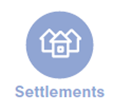 Where did the Clarke family live in 1911?How did the Great Fire of London change how buildings were built?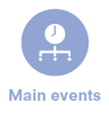 Why should we remember Mary Seacole and Edith Hughes? 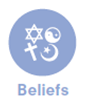 Why should we remember Mary Seacole and Edith Hughes? Why should we remember Mary Seacole and Edith Hughes? Why should we remember Mary Seacole and Edith Hughes? Lower Key Stage 2 Were homes better by the end ofthe Iron Age than the Stone Age?What impact did the Romans have on Britain? 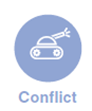 How did the Anglo-Saxons gain control of England? Why was the afterlife significant to the Ancient Egyptians? Why was the afterlife significant to the Ancient Egyptians? Why was the afterlife significant to the Ancient Egyptians? Why was the afterlife significant to the Ancient Egyptians? Upper Key stage 2 Does describing the Vikings as vicious raiders portray them accurately? Does describing the Vikings as vicious raiders portray them accurately? How did the Ancient Greeksimpact our lives today?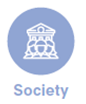 How did the Ancient Greeksimpact our lives today?Why was Baghdad significant? 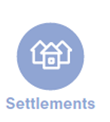 Why was Baghdad significant? Why was Baghdad significant? Local History and Post 1066  How did the war affect the people of Sutton? How did the people of Sutton contribute to the war effort? To be completed through in-depth studies in the Summer term. Key stage 1 will study World War 1 and Key stage 2 will study World War 2.  Both key stages will complete an investigation into a local soldier.   How did the war affect the people of Sutton? How did the people of Sutton contribute to the war effort? To be completed through in-depth studies in the Summer term. Key stage 1 will study World War 1 and Key stage 2 will study World War 2.  Both key stages will complete an investigation into a local soldier.   How did the war affect the people of Sutton? How did the people of Sutton contribute to the war effort? To be completed through in-depth studies in the Summer term. Key stage 1 will study World War 1 and Key stage 2 will study World War 2.  Both key stages will complete an investigation into a local soldier.   How did the war affect the people of Sutton? How did the people of Sutton contribute to the war effort? To be completed through in-depth studies in the Summer term. Key stage 1 will study World War 1 and Key stage 2 will study World War 2.  Both key stages will complete an investigation into a local soldier.   How did the war affect the people of Sutton? How did the people of Sutton contribute to the war effort? To be completed through in-depth studies in the Summer term. Key stage 1 will study World War 1 and Key stage 2 will study World War 2.  Both key stages will complete an investigation into a local soldier.   How did the war affect the people of Sutton? How did the people of Sutton contribute to the war effort? To be completed through in-depth studies in the Summer term. Key stage 1 will study World War 1 and Key stage 2 will study World War 2.  Both key stages will complete an investigation into a local soldier.   How did the war affect the people of Sutton? How did the people of Sutton contribute to the war effort? To be completed through in-depth studies in the Summer term. Key stage 1 will study World War 1 and Key stage 2 will study World War 2.  Both key stages will complete an investigation into a local soldier.   